出版物のご注文パンフレット（こうなる前に、ぜひお読みください。）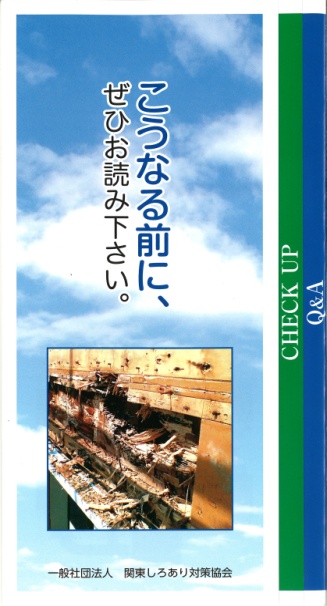 価　格　　　１部20円（送料はご負担下さい。）行政関係の相談窓口等でご必要な場合には、協会事務局までぜひご連絡ください。お申込先　　協会事務局TEL　03-3341-7825　　FAX　03-3341-7830e-mail　info@shiroari-kanto.jp※ 部数、ご送付先、ご担当者様氏名をお知らせください※請求書はパンフレットと一緒に同封致します。部数会社名郵送先〒ご連絡先TEL